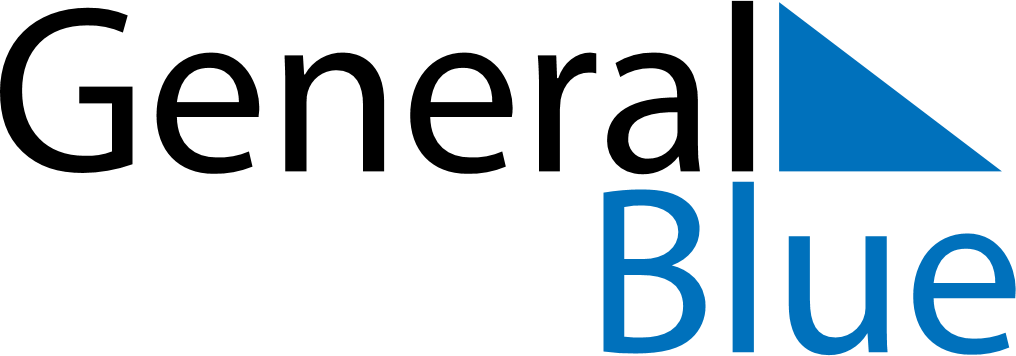 May 2151May 2151May 2151May 2151May 2151SundayMondayTuesdayWednesdayThursdayFridaySaturday12345678910111213141516171819202122232425262728293031